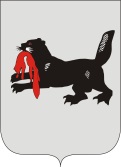 ИРКУТСКАЯ ОБЛАСТЬСЛЮДЯНСКАЯТЕРРИТОРИАЛЬНАЯ ИЗБИРАТЕЛЬНАЯ КОМИССИЯг. СлюдянкаО заявлении Сороковикова Бориса Юрьевича кандидата на должность главы Утуликского муниципального образованияРассмотрев заявление Сороковикова Бориса Юрьевича, выдвинутого Иркутским региональным отделением Политической партии ЛДПР – Либерально-демократической партией России, об отказе от дальнейшего участия в выборах в качестве кандидата на должность главы Утуликского муниципального образования, поступившее в Слюдянскую территориальную избирательную комиссию  16 февраля 2020 года в 10 часов 35 минут в соответствии с частью 1 статьи 69 Закона Иркутской области от 11 ноября 2011 года № 116-ОЗ «О муниципальных выборах в Иркутской области», Слюдянская территориальная избирательная комиссияРЕШИЛА:1. Принять к сведению заявление Сороковикова Бориса Юрьевича об утрате статуса кандидата на должность главы Утуликского муниципального образования, выдвинутого Иркутским региональным отделением Политической партии ЛДПР – Либерально-демократической партией России на досрочных выборах 22 марта 2020 года.2. Разместить настоящее решение на официальном сайте администрации муниципального образования Слюдянский район: http://www.sludyanka.ru/ в разделе «Избирательная комиссия».Председатель комиссии                      		           	      Н.Л. ЛазареваСекретарь комиссии                                                                       Н.Л. ТитоваР Е Ш Е Н И ЕР Е Ш Е Н И Е16 февраля 2020 года№ 120/979